Σας υπενθυμίζουμε, ότι η ενημερωτική συνάντηση των γονέων και κηδεμόνων για την πρόοδο των μαθητών μας, από τους υπεύθυνους εκπαιδευτικούς τμημάτων και εκπαιδευτικούς ειδικοτήτων, για τον μήνα Νοέμβριο θα πραγματοποιηθεί σύμφωνα με τον προγραμματισμό μας ως εξής:Τετάρτη 10 Νοεμβρίου, για την ομάδα Α, ώρα 13:30 καιΠέμπτη 11 Νοεμβρίου, για την ομάδα Β, ώρα 13:30,σύμφωνα με την τμηματοποίηση των τάξεων, η οποία έχει γνωστοποιηθεί σε μαθητές και γονείς του σχολείου μας.Οι εκπαιδευτικοί θα υποδέχονται τους γονείς και κηδεμόνες των μαθητών μας στα τμήματά τους, πλην της κ. Καρυστινού Ιωάννας ΣΤ2 για την οποία έχει οριστεί, ως χώρος υποδοχής,  η Βιβλιοθήκη του σχολείου, της κ.Γκούσκου Παναγιώτας Β1, η οποία θα υποδέχεται στο Γραφείο του Συλλόγου Διδασκόντων και της κ. Χατζηκωνσταντίνου Παναγιώτας Β2, η οποία θα υποδέχεται τους γονείς στην αίθουσα Πολλαπλών Χρήσεων του σχολείου.Επισημαίνουμε, ότι προκειμένου να επιτραπεί η είσοδος στους γονείς και κηδεμόνες στον σχολικό χώρο ως επισκέπτες, επιβάλλεται προηγουμένως να έχουν προβεί σε δήλωση στην πλατφόρμα edupass.Όσον αφορά την καθημερινή λειτουργία του σχολείου σχετικά με τη δήλωση των μαθητών στην πλατφόρμα edupass, θα ήταν δόκιμο να δηλώνεται το self test για την έκδοση της σχολικής κάρτας το βράδυ της Δευτέρας και Πέμπτης.Τονίζουμε, ότι η κ. Καραφούσια Ιωάννα, υπεύθυνη εκπαιδευτικός του τμήματος ΣΤ1 θα πραγματοποιήσει την ενημέρωση ως εξής:Την Παρασκευή 12 Νοεμβρίου για την ομάδα Α΄,στη βιβλιοθήκη του σχολείου μας από τις 12:00 κι έκτοτε, ενώ την Πέμπτη 11 Νοεμβρίου για την ομάδα Β΄στον ίδιο χώρο και ώρα αυστηρά από 12:30 έως και 13:10. Η ώρα για την ημέρα Πέμπτη είναι δεσμευτική, γιατί ακολουθεί το μάθημα στο Ολοήμερο σχολείο.Προκειμένου να εξυπηρετηθούν οι εργαζόμενοι γονείς και κηδεμόνες των μαθητών μας, δύνανται να ενημερωθούν σε τηλεφωνική επικοινωνία με τους εκπαιδευτικούς των τμημάτων μας.                                                                                                             Η Διευθύντρια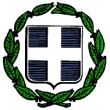 ΕΛΛΗΝΙΚΗ   ΔΗΜΟΚΡΑΤΙΑΥΠΟΥΡΓΕΙΟ ΠΑΙΔΕΙΑΣ ΚΑΙ ΘΡΗΣΚΕΥΜΑΤΩΝΠΕΡΙΦ/ΚΗ  Δ/ΝΣΗ  Α/ΘΜΙΑΣ &  Β/ΘΜΙΑΣ ΕΚΠ/ΣΗΣ ΑΤΤΙΚΗΣΔΙΕΥΘΥΝΣΗ Π.Ε.  Δ΄ ΑΘΗΝΑΣ                  2ο Δημοτικό Σχολείο Γλυφάδας Γλυφάδα, 8/11/2021Αρ. Πρωτ.: 378Γλυφάδα, 8/11/2021Αρ. Πρωτ.: 378ΕΛΛΗΝΙΚΗ   ΔΗΜΟΚΡΑΤΙΑΥΠΟΥΡΓΕΙΟ ΠΑΙΔΕΙΑΣ ΚΑΙ ΘΡΗΣΚΕΥΜΑΤΩΝΠΕΡΙΦ/ΚΗ  Δ/ΝΣΗ  Α/ΘΜΙΑΣ &  Β/ΘΜΙΑΣ ΕΚΠ/ΣΗΣ ΑΤΤΙΚΗΣΔΙΕΥΘΥΝΣΗ Π.Ε.  Δ΄ ΑΘΗΝΑΣ                  2ο Δημοτικό Σχολείο Γλυφάδας ΕΛΛΗΝΙΚΗ   ΔΗΜΟΚΡΑΤΙΑΥΠΟΥΡΓΕΙΟ ΠΑΙΔΕΙΑΣ ΚΑΙ ΘΡΗΣΚΕΥΜΑΤΩΝΠΕΡΙΦ/ΚΗ  Δ/ΝΣΗ  Α/ΘΜΙΑΣ &  Β/ΘΜΙΑΣ ΕΚΠ/ΣΗΣ ΑΤΤΙΚΗΣΔΙΕΥΘΥΝΣΗ Π.Ε.  Δ΄ ΑΘΗΝΑΣ                  2ο Δημοτικό Σχολείο Γλυφάδας ΕΛΛΗΝΙΚΗ   ΔΗΜΟΚΡΑΤΙΑΥΠΟΥΡΓΕΙΟ ΠΑΙΔΕΙΑΣ ΚΑΙ ΘΡΗΣΚΕΥΜΑΤΩΝΠΕΡΙΦ/ΚΗ  Δ/ΝΣΗ  Α/ΘΜΙΑΣ &  Β/ΘΜΙΑΣ ΕΚΠ/ΣΗΣ ΑΤΤΙΚΗΣΔΙΕΥΘΥΝΣΗ Π.Ε.  Δ΄ ΑΘΗΝΑΣ                  2ο Δημοτικό Σχολείο Γλυφάδας ΠΡΟΣ:Γονείς και Κηδεμόνες των μαθητών μαςΓονείς και Κηδεμόνες των μαθητών μαςΠΡΟΣ:Γονείς και Κηδεμόνες των μαθητών μαςΓονείς και Κηδεμόνες των μαθητών μαςΘΕΜΑ: «ΕΝΗΜΕΡΩΣΗ ΓΟΝΕΩΝ & ΚΗΔΕΜΟΝΩΝ μηνός ΝΟΕΜΒΡΙΟΥΠλατφόρμα Edu Pass»